Oferta ogólna zajęć w Domu Seniora UŁ pod nazwąEdukacyjny Senioralny Ośrodek Wsparcia i Aktywności„EDU-SOWA” w ŁodziGłównym założeniem i celem działalności Ośrodka “EDU-SOWA” jest wsparcie, profilaktyka gerontologiczna oraz wzmocnienie zasobów i potencjału indywidualnego uczestników zajęć w celu poprawy jakości ich życia, utrzymania ogólnego dobrostanu, jak najdłuższej samodzielności oraz niezależności w życiu codziennym.Ośrodek proponuje ofertę edukacji zdrowotnej oraz różne formy aktywności ruchowej, intelektualnej i integracyjnej. Zaplanowano 3 ogólne moduły tematyczne: Edukacja zdrowotna Wiedza i nowe umiejętności Rozwój osobisty Zajęcia dostępne są w formułach grupowych i indywidualnych.Jednym z elementów wzmacniających unikalny, międzypokoleniowy wymiar funkcjonowania Ośrodka “EDU-SOWA" jest budowanie systematycznego wsparcia poprzez zaangażowanie i przygotowanie wolontariuszy – młodzieży szkolnej, studentów.Ośrodek “EDU-SOWA” proponuje innowacyjną, w pełni profesjonalną i wciąż rozwijającą się ofertę, jako modelową formułą dziennego wsparcia dla osób starszych, oczekujących ponadstandardowej jakości i nowoczesnego podejścia do wyzwań, związanych z demograficznym starzeniem się naszego społeczeństwa.EDU-SOWA jest ośrodkiem praktycznej realizacji polskiej i międzynarodowej myśli gerontologicznej, w szczególności w wymiarze edukacyjnym (geragogika). Wysoką jakość oferty zapewnia profesjonalna kadra, posiadająca długoletnie doświadczenie 
w realizacji działań dla osób starszych, w nowoczesnych, profesjonalnych i twórczych formach. Ośrodek “EDU-SOWA” to nowe, atrakcyjne, unikalne jakościowo miejsce dla wymagających i ceniących sobie niezależność osób starszych.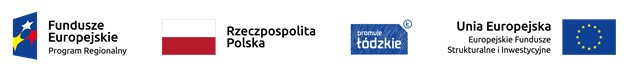 